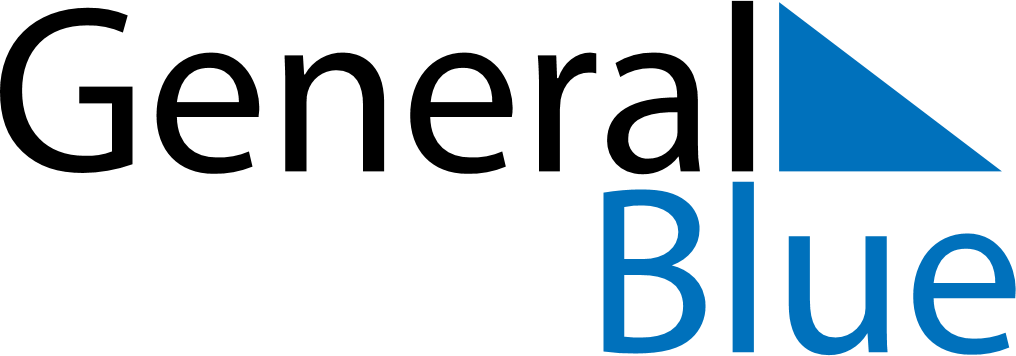 August 2028August 2028August 2028August 2028ColombiaColombiaColombiaSundayMondayTuesdayWednesdayThursdayFridayFridaySaturday123445678910111112Battle of Boyacá13141516171818192021222324252526Assumption2728293031